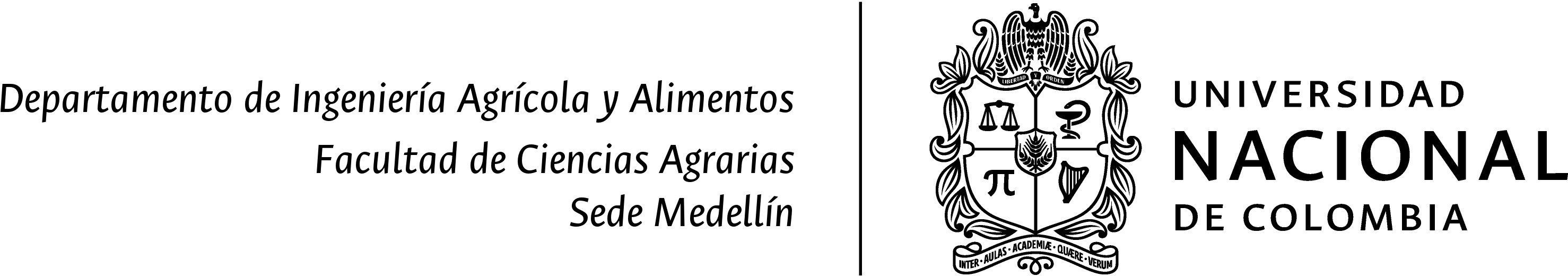 Medellín, 28 de abril de  2022SeñoresUniversidad Nacional de Colombia Sede MedellínAsunto: Publicación convocatoria en la WebCordial saludo.Agradezco la colaboración para publicar en la página Web de la Facultad la siguiente convocatoria:CONVOCATORIA PARA SELECCIÓN Y VINCULACIÓN DE ESTUDIANTE AUXILIAR(Acuerdos 012/04, 040/04, 010/05, 049/05 y 025/09 del Consejo Superior Universitario)LABORATORIO DE BIOTECNOLOGÍA RUMINALDEPARTAMENTO DE PRODUCCIÓN ANIMALFACULTAD DE CIENCIAS AGRARIASUNIVERSIDAD NACIONAL DE COLOMBIA – SEDE MEDELLÍNNúmero de estudiantes a vincular: Uno (1)Requisitos Generales:(Estos son los requisitos mínimos exigibles, por lo tanto, no pueden ser modificados)Tener calidad de estudiante de la Universidad Nacional de Colombia.Tener un Promedio Aritmético Ponderado Acumulado – P.A.P.A. igual o superior a 4.0No ostentar la calidad de monitor o becario de la Universidad Nacional de Colombia.PerfilEstudiante de pregrado de los programas de Zootecnia Haber cursado como mínimo 6 semestres y un mínimo de 40 % de avance en la carreraHaber cursado las asignaturas Manejo y utilización de pasturas  Manejo de Microsoft Word, Excel y PowerPointEstar dispuesto a realizar trabajo de laboratorio FuncionesApoyo en la preparación de muestras de diferentes matrices para análisis de laboratorio.Secado y molienda de muestras para análisis de laboratorio.Digitación y procesamiento de bases de datos.

Disponibilidad de tiempo requerida: 12 horas/semana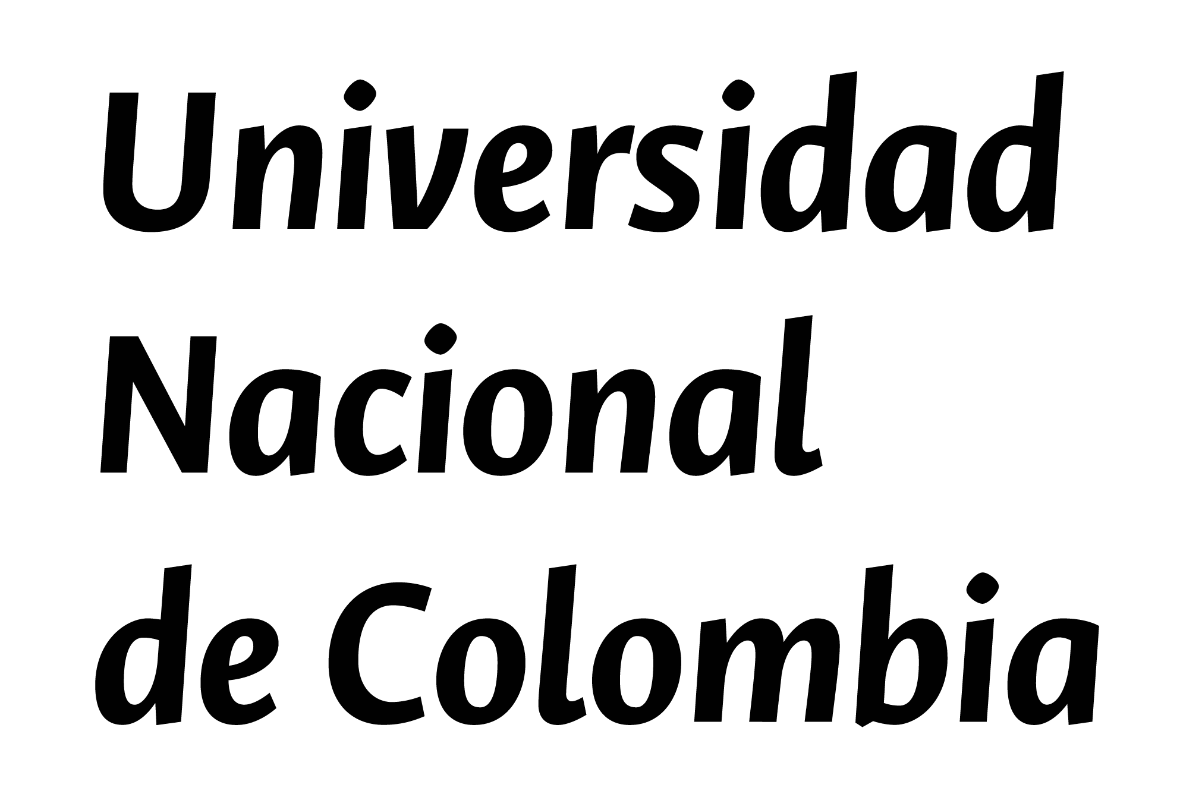 Duración de la vinculación: 3 mesesLos Estudiantes Auxiliares no tendrán la calidad de empleados, trabajadores o contratistas. Su relación es fundamentalmente académica y no constituye vínculo laboral ni contractual con la Universidad Nacional de Colombia.Estímulo económico: $960.000 (Novecientos sesenta mil pesos)/mesEste estímulo es incompatible con el estímulo económico que se otorga a los monitores (Acuerdo 025/92 del CSU) y con las becas completas, medias becas o cuartos de beca, reconocidas a los becarios (Acuerdos 135/83 y 014/03 del CSU).Lugar de recibo de solicitudesCorreo electrónico: 	secasisfca_med@unal.edu.co. Biorum_med@unal.edu.coTérminos para presentación de documentos y selección:Fecha de Apertura: 29 de abril de 2022Fecha de cierre de la convocatoria: 2 de mayo de 2022Profesor responsable de la convocatoria: Luis Alfonso Giraldo ValderramaTeléfono de contacto: 4309000 Ext.46026 -4309077.Correo electrónico:  secasisfca_med@unal.edu.co. 			Biorum_med@unal.edu.coCordialmente,LUIS ALFONSO GIRALDO VALDERRAMAProfesor TitularDepartamento de Producción AnimalUniversidad Nacional de Colombia, Sede Medellín 